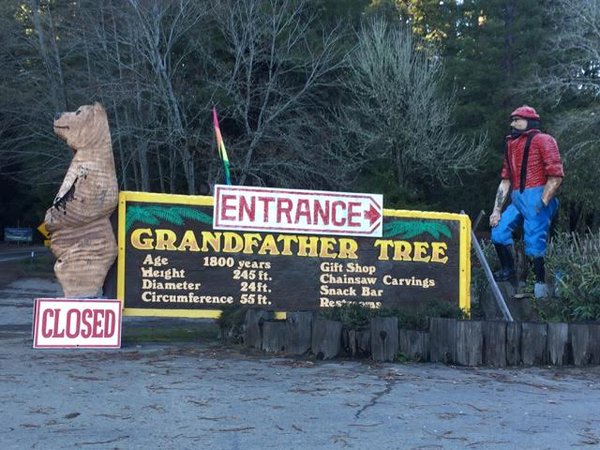 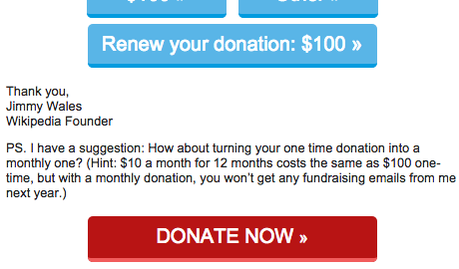 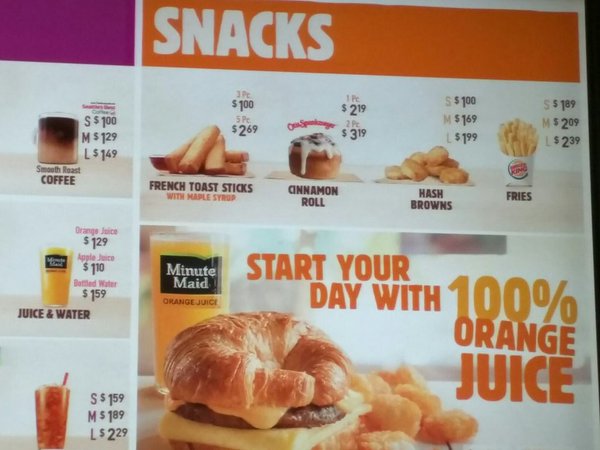 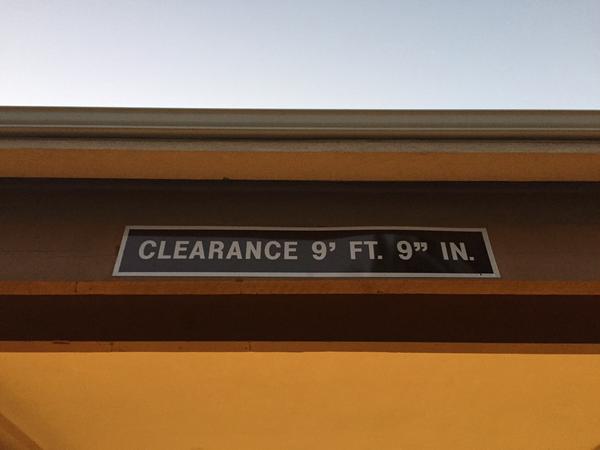 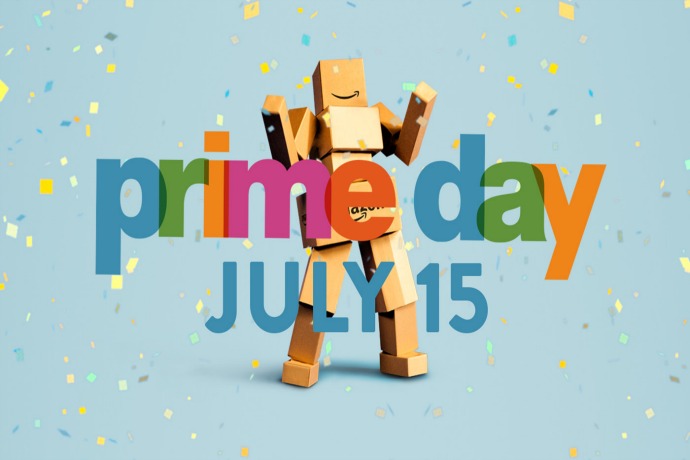 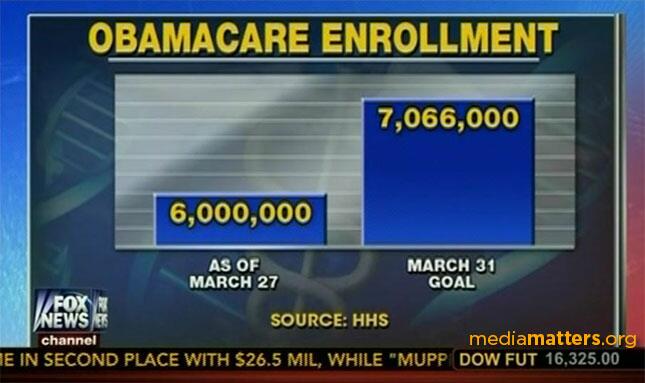 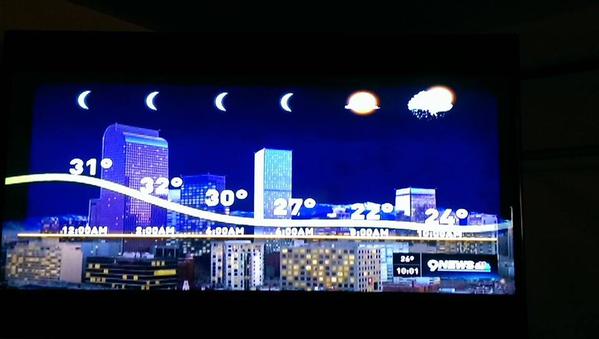 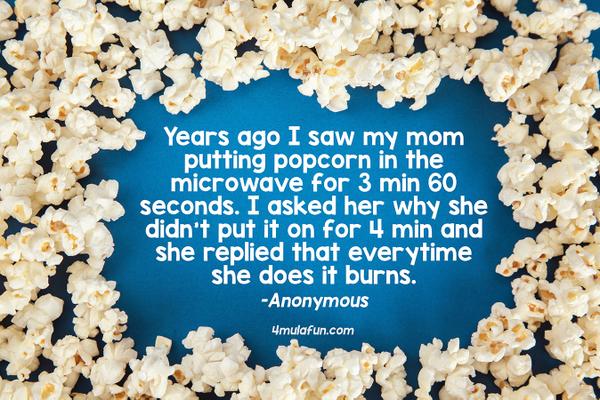 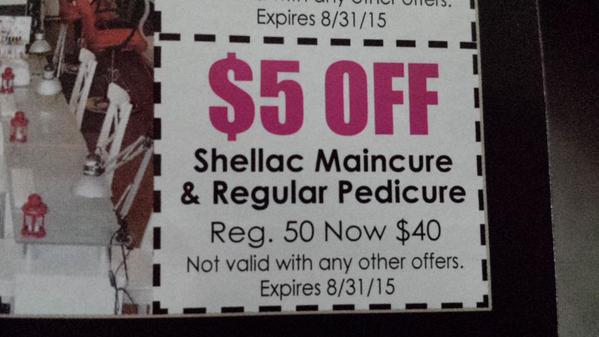 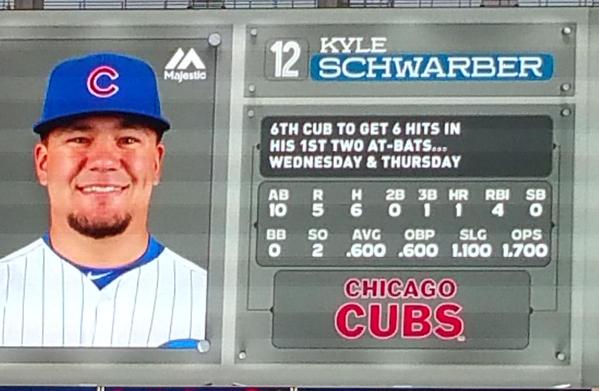 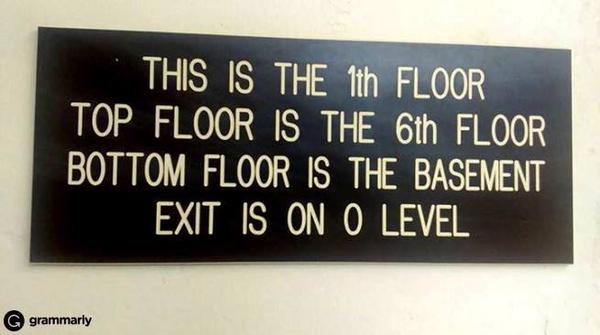 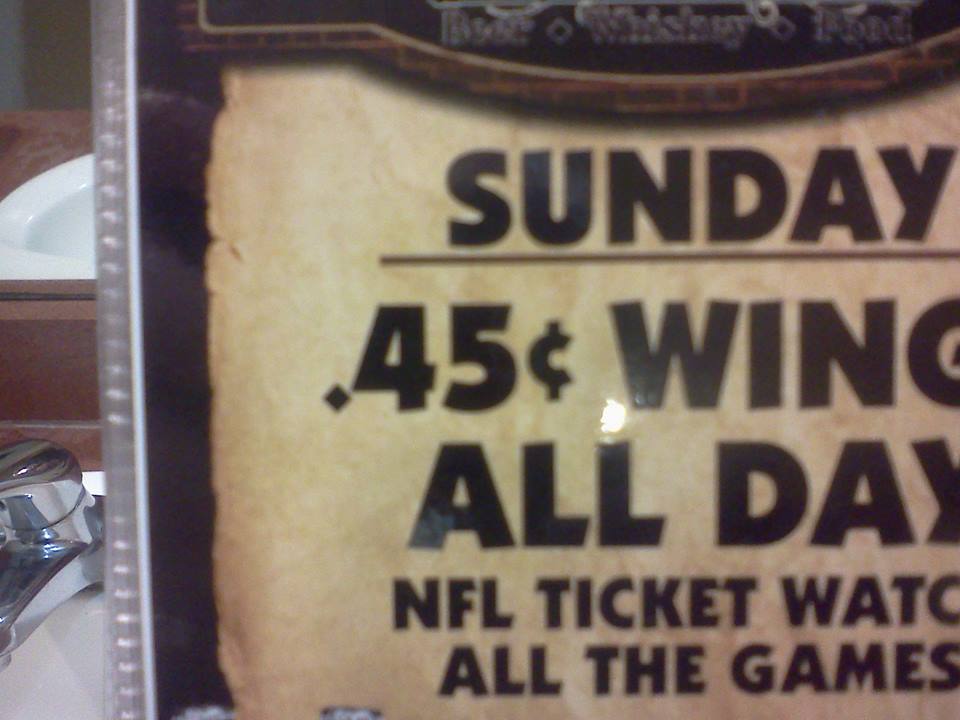 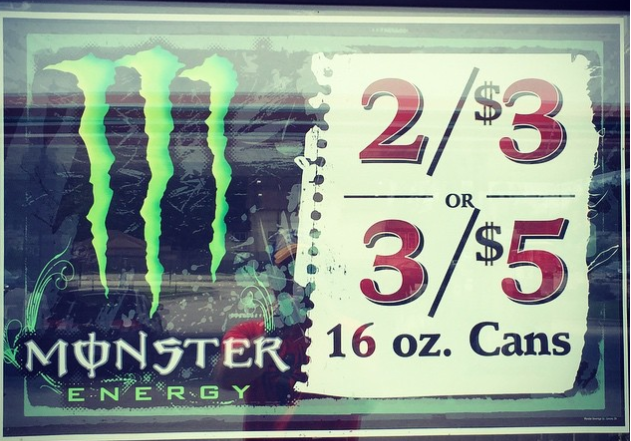 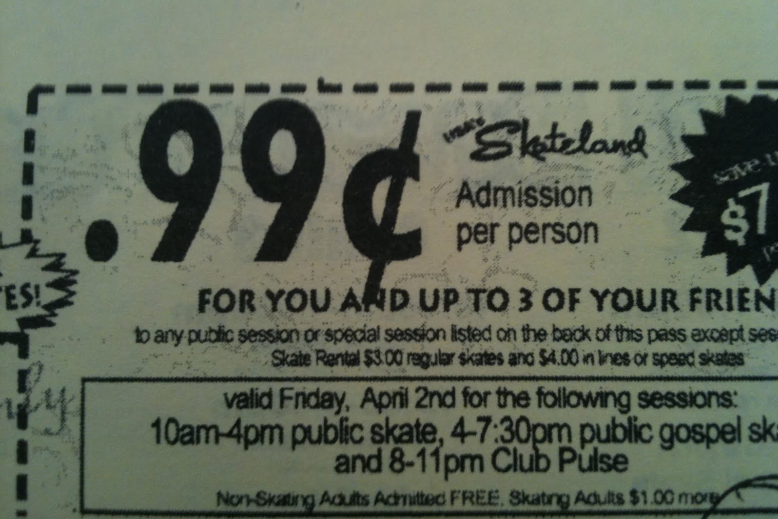 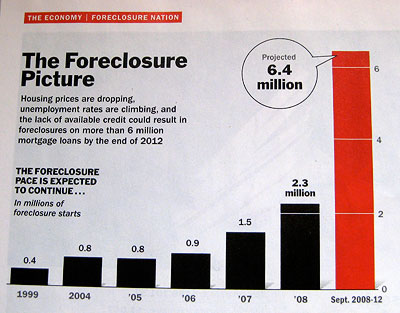 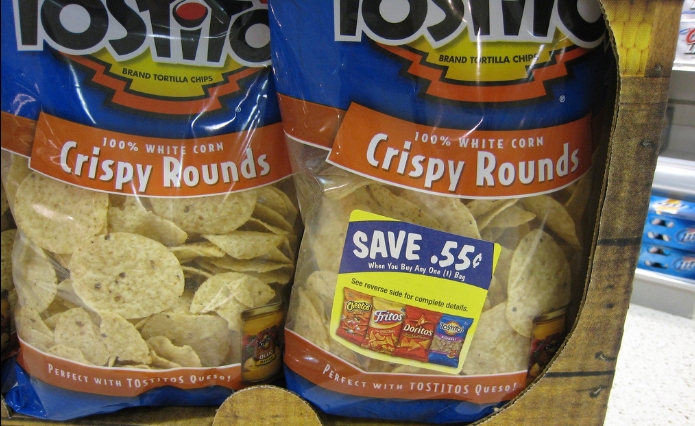 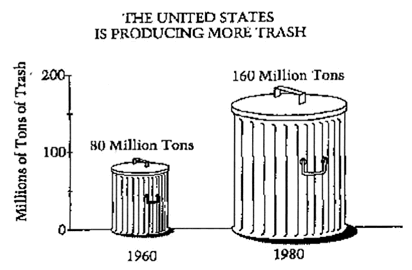 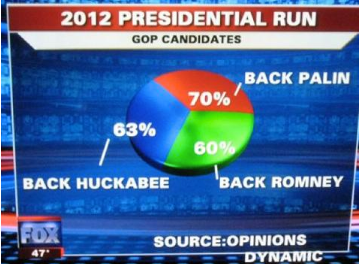 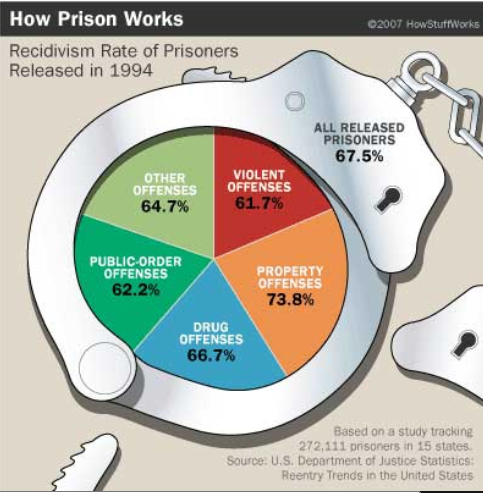 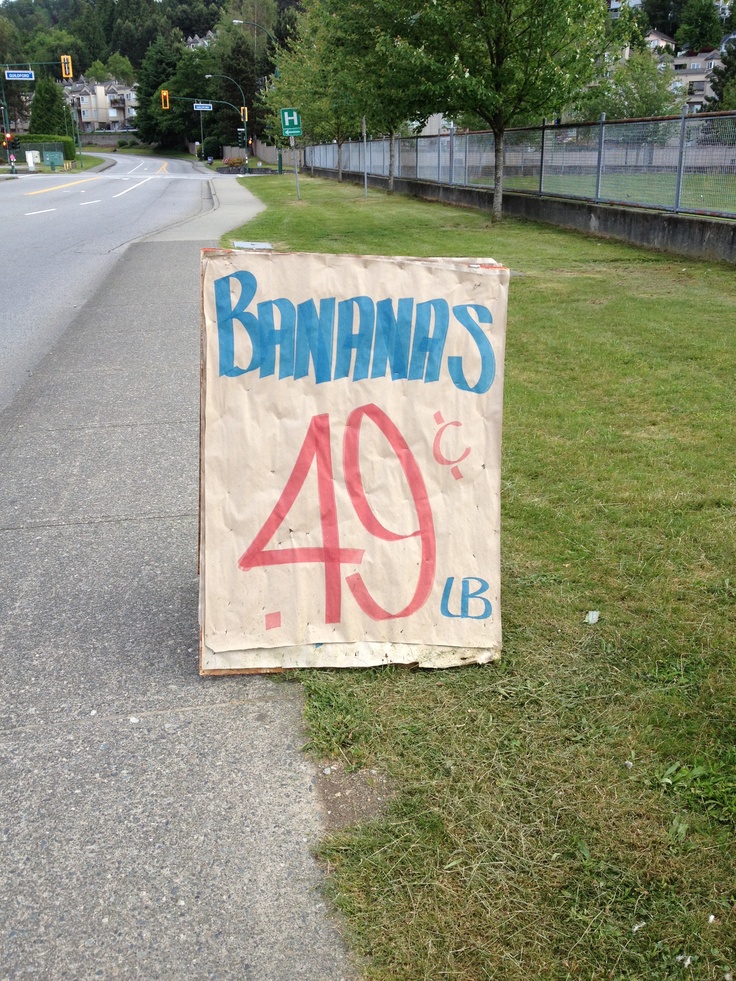 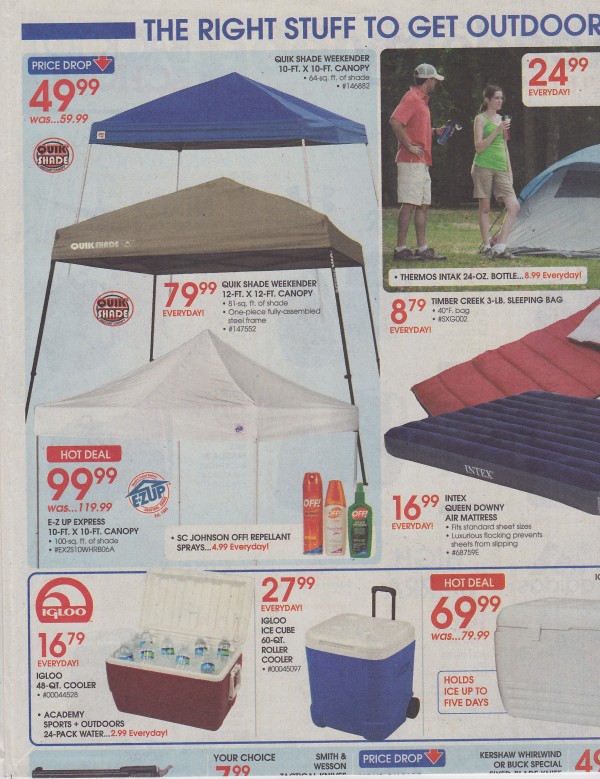 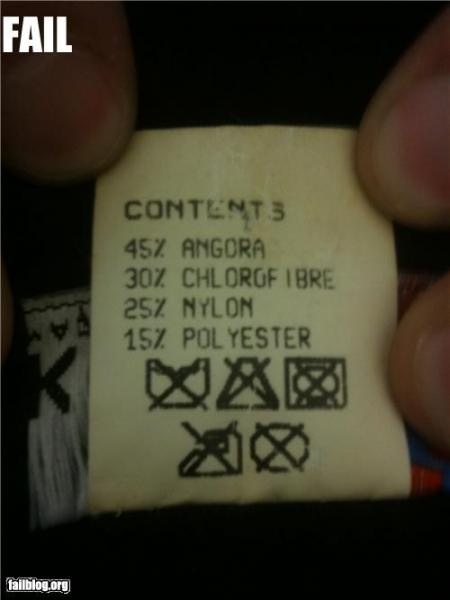 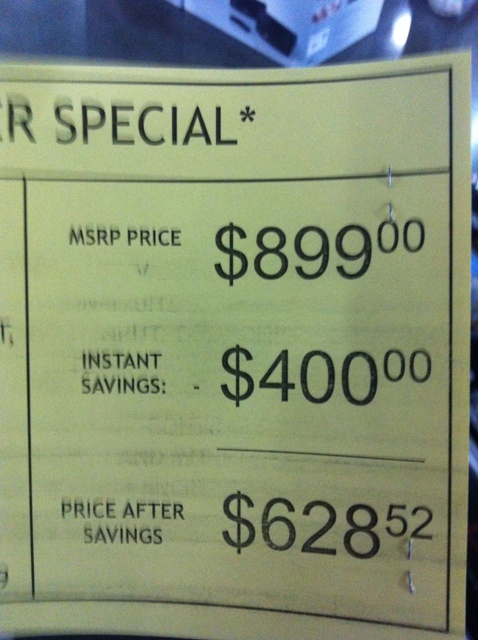 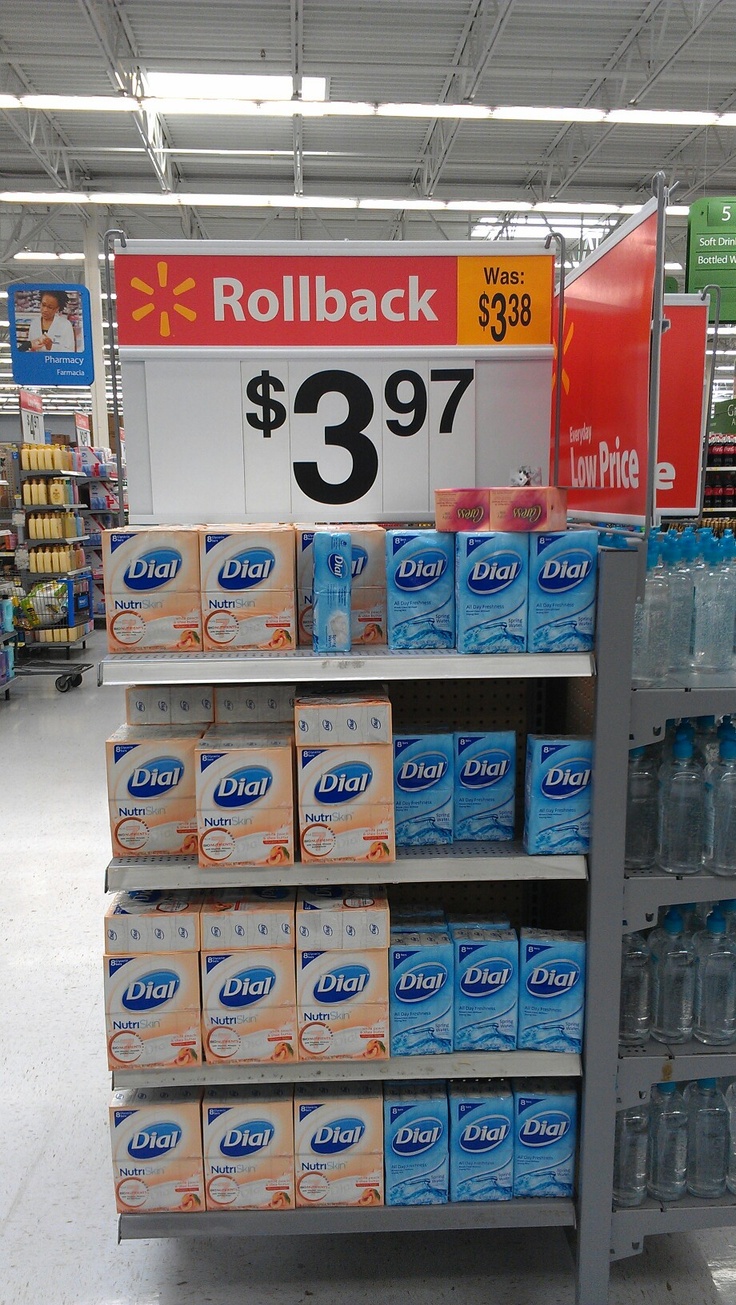 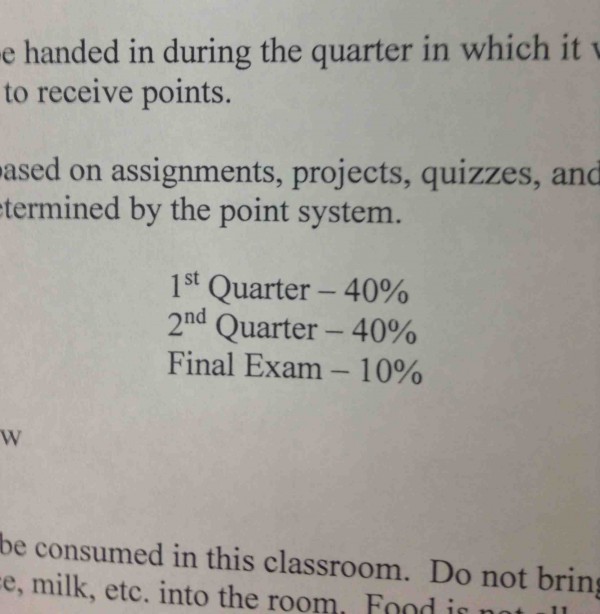 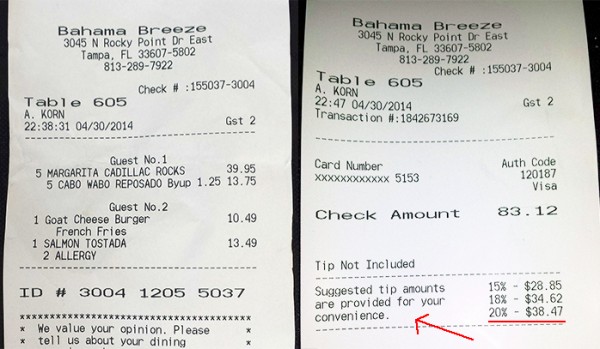 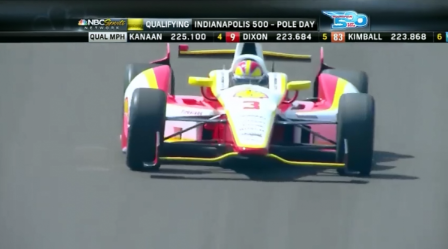 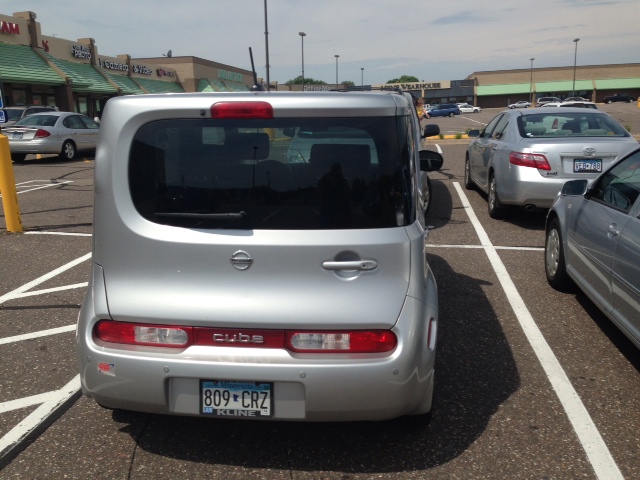 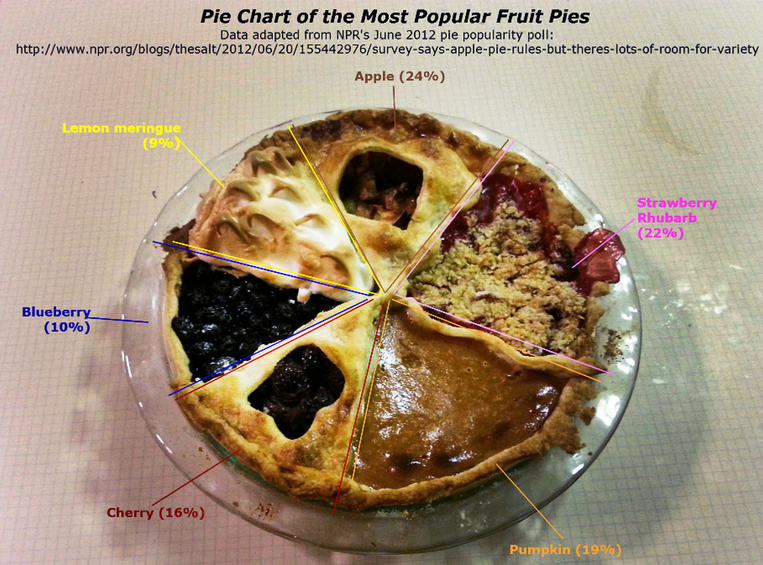 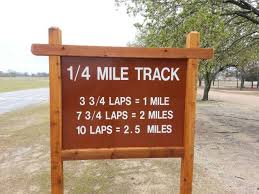 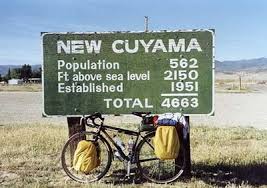 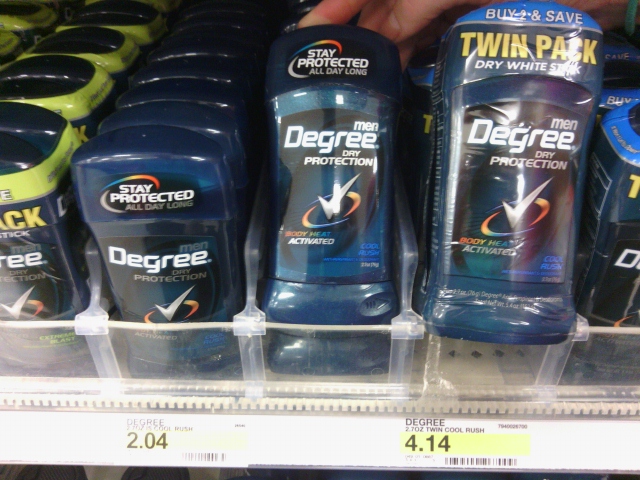 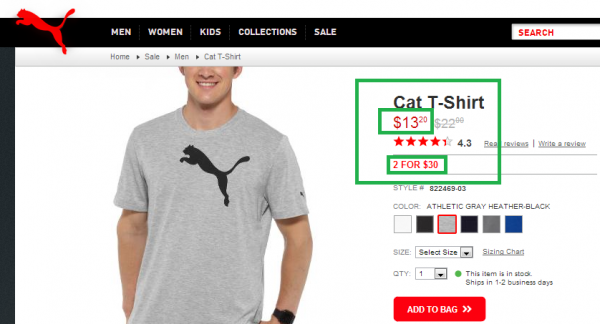 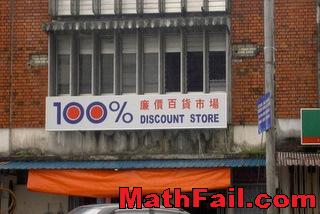 TWITTER FAIL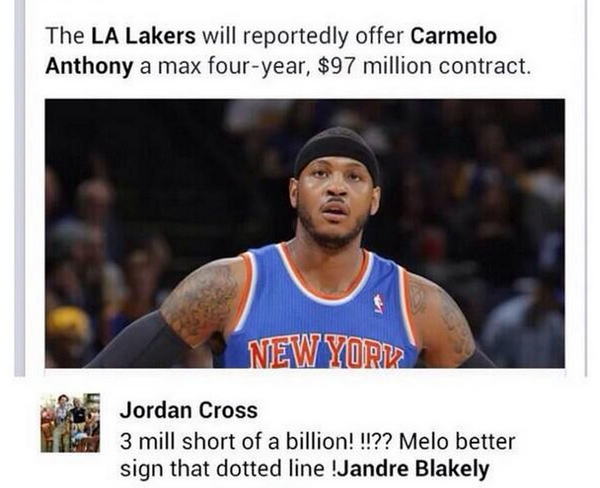 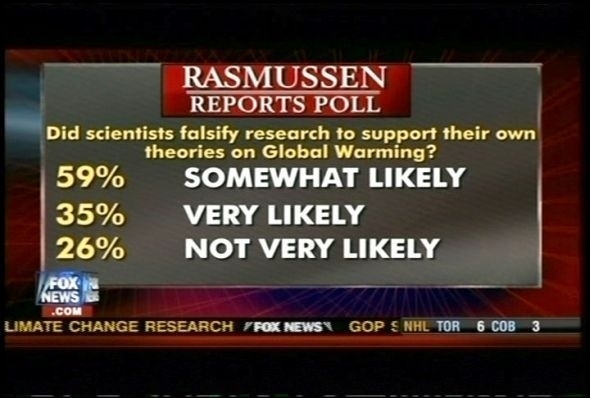 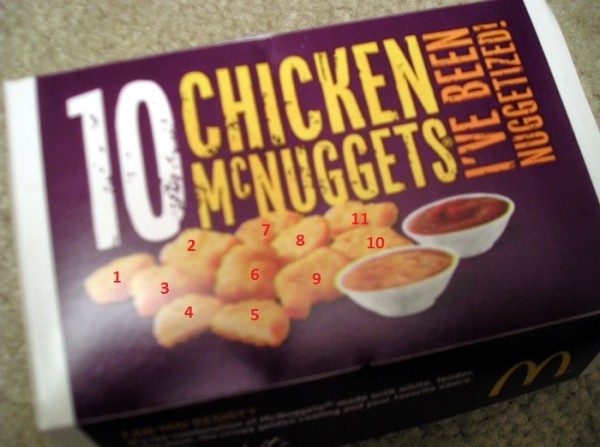 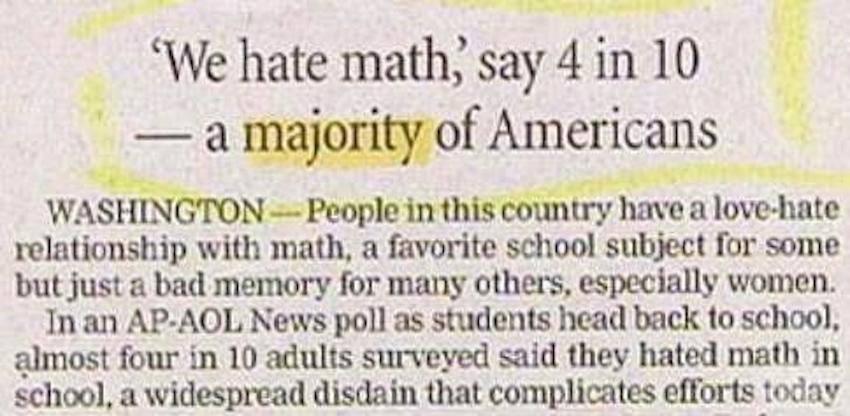 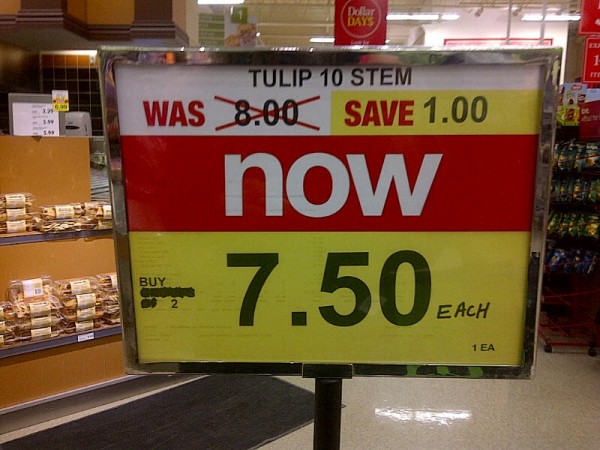 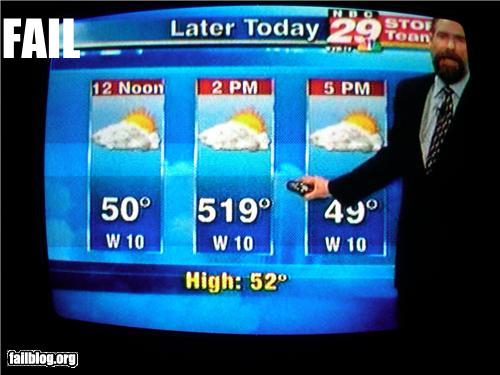 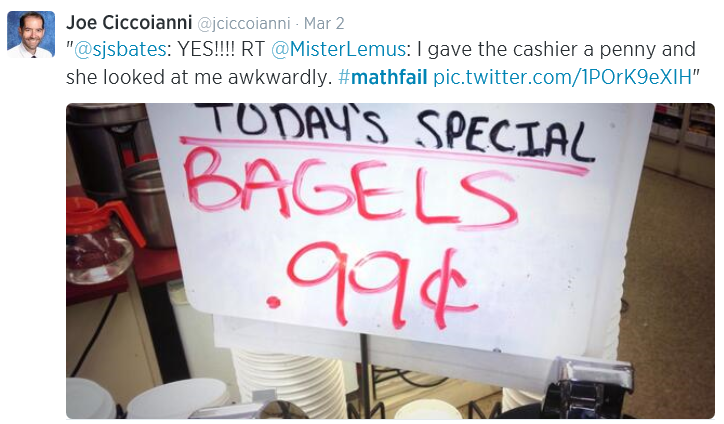 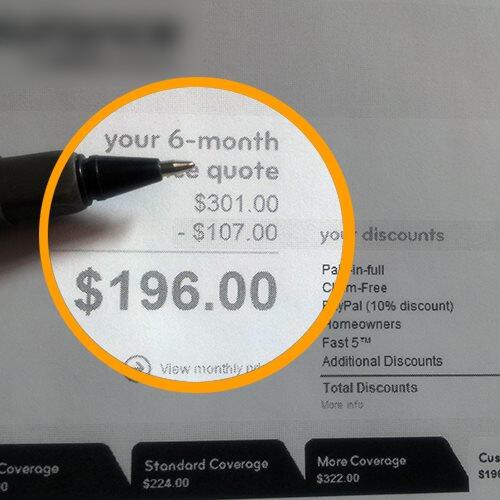 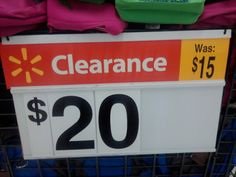 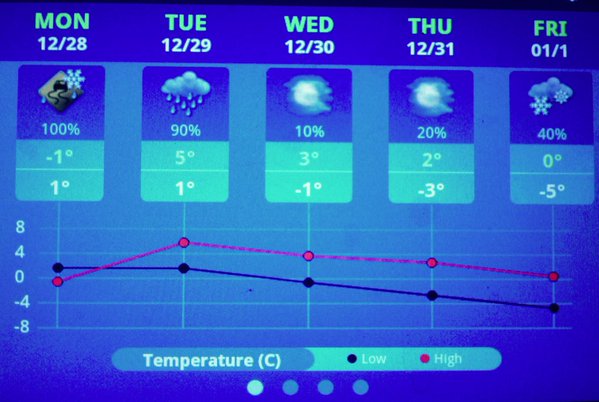 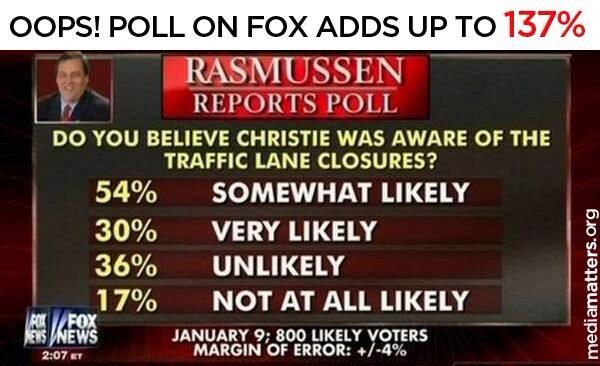 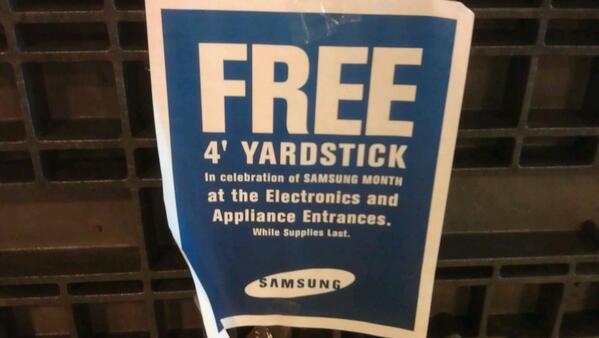 